Městská část Praha 13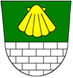 Úřad městské částiOdbor dopravyV Praze dne: ..............................................Žádost o změnu RZ Žádám o změnu registrační značky (RZ) na stávající svislé dopravní značce (SDZ) IP 12 s parkovacím znakem 225 na vyhrazené parkovací stání pro osobní vozidlo osoby těžce tělesně postižené.Povolené odborem dopravy:Žadatel:Přílohy:kopie osvědčení o registraci vozidla (technického průkazu)Upozornění:Podání žádosti je nutné učinit prostřednictvím podatelny Úřadu MČ Praha 13 nebo elektronicky datovou schránkou: zv6bsur, příp. e-mailem se zaručeným elektronickým podpisem na adresu podatelny: epodatelna@praha13.czNení dovoleno, jakkoliv formulář upravovat.Číslo jednací:                                                                     ze dne:Pro RZ:Nová RZ:Žadatel je vlastníkem vozidla (s místem trvalého pobytu v žádaném místě)    ANO       NEVlastníkem vozidla je jiná osoba (s místem trvalého pobytu shodného s žadatelem).Jméno:                                                          Příjmení:Vztah k žadateli:Příjmení, jméno:Bydliště:Podpis: